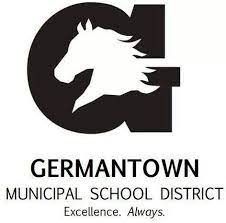 Individualized School Healthcare Plan (ISHP)Please attach applicable procedure and physician’s orders to this ISHPStudent Name:Student Name:DOB/ID #:DOB/ID #:Date:Date:School Site:Rm. #School Phone:School Phone:Physician Information:Physician Information:Physician Information:Physician Information:Physician Information:Physician Information:Physician Information:Physician Information:Physician Information:Physician Information:Physician Information:Physician Information:Name: Name: Name: Name: Name: Name: Phone: Phone: Emergency Contacts:Emergency Contacts:Emergency Contacts:Emergency Contacts:Emergency Contacts:Emergency Contacts:Emergency Contacts:Emergency Contacts:Emergency Contacts:Emergency Contacts:Emergency Contacts:Emergency Contacts:NameRelationshipRelationshipRelationshipPhonePhonePhonePhonePhonePhonePhonePhone1. 2. 3. MEDICAL DIAGNOSIS/PROBLEM AND DESCRIPTION:MEDICAL DIAGNOSIS/PROBLEM AND DESCRIPTION:MEDICAL DIAGNOSIS/PROBLEM AND DESCRIPTION:MEDICAL DIAGNOSIS/PROBLEM AND DESCRIPTION:MEDICAL DIAGNOSIS/PROBLEM AND DESCRIPTION:MEDICAL DIAGNOSIS/PROBLEM AND DESCRIPTION:MEDICAL DIAGNOSIS/PROBLEM AND DESCRIPTION:MEDICAL DIAGNOSIS/PROBLEM AND DESCRIPTION:MEDICAL DIAGNOSIS/PROBLEM AND DESCRIPTION:MEDICAL DIAGNOSIS/PROBLEM AND DESCRIPTION:MEDICAL DIAGNOSIS/PROBLEM AND DESCRIPTION:MEDICAL DIAGNOSIS/PROBLEM AND DESCRIPTION:A seizure is a burst of uncontrolled electrical activity between brain cells (also called neurons or nerve cells) that causes temporary abnormalities in muscle tone or movements (stiffness, twitching or limpness), behaviors, sensations or states of awareness. Seizures are not all alike. Typical “absence” seizures: begin abruptly, last 10 to 30 seconds, and resolve themselves without complication. The person simply stops in their tracks (and/or mid-sentence), and enters a staring, trance-like state during which they are unresponsive and unaware of their surroundingsNurse Diagnosis Includes Risk for fatigue related to:-Type of seizure activity-frequency of seizure activity-severity of seizure activity-Risk for injury from falling during seizure activity.A seizure is a burst of uncontrolled electrical activity between brain cells (also called neurons or nerve cells) that causes temporary abnormalities in muscle tone or movements (stiffness, twitching or limpness), behaviors, sensations or states of awareness. Seizures are not all alike. Typical “absence” seizures: begin abruptly, last 10 to 30 seconds, and resolve themselves without complication. The person simply stops in their tracks (and/or mid-sentence), and enters a staring, trance-like state during which they are unresponsive and unaware of their surroundingsNurse Diagnosis Includes Risk for fatigue related to:-Type of seizure activity-frequency of seizure activity-severity of seizure activity-Risk for injury from falling during seizure activity.A seizure is a burst of uncontrolled electrical activity between brain cells (also called neurons or nerve cells) that causes temporary abnormalities in muscle tone or movements (stiffness, twitching or limpness), behaviors, sensations or states of awareness. Seizures are not all alike. Typical “absence” seizures: begin abruptly, last 10 to 30 seconds, and resolve themselves without complication. The person simply stops in their tracks (and/or mid-sentence), and enters a staring, trance-like state during which they are unresponsive and unaware of their surroundingsNurse Diagnosis Includes Risk for fatigue related to:-Type of seizure activity-frequency of seizure activity-severity of seizure activity-Risk for injury from falling during seizure activity.A seizure is a burst of uncontrolled electrical activity between brain cells (also called neurons or nerve cells) that causes temporary abnormalities in muscle tone or movements (stiffness, twitching or limpness), behaviors, sensations or states of awareness. Seizures are not all alike. Typical “absence” seizures: begin abruptly, last 10 to 30 seconds, and resolve themselves without complication. The person simply stops in their tracks (and/or mid-sentence), and enters a staring, trance-like state during which they are unresponsive and unaware of their surroundingsNurse Diagnosis Includes Risk for fatigue related to:-Type of seizure activity-frequency of seizure activity-severity of seizure activity-Risk for injury from falling during seizure activity.A seizure is a burst of uncontrolled electrical activity between brain cells (also called neurons or nerve cells) that causes temporary abnormalities in muscle tone or movements (stiffness, twitching or limpness), behaviors, sensations or states of awareness. Seizures are not all alike. Typical “absence” seizures: begin abruptly, last 10 to 30 seconds, and resolve themselves without complication. The person simply stops in their tracks (and/or mid-sentence), and enters a staring, trance-like state during which they are unresponsive and unaware of their surroundingsNurse Diagnosis Includes Risk for fatigue related to:-Type of seizure activity-frequency of seizure activity-severity of seizure activity-Risk for injury from falling during seizure activity.A seizure is a burst of uncontrolled electrical activity between brain cells (also called neurons or nerve cells) that causes temporary abnormalities in muscle tone or movements (stiffness, twitching or limpness), behaviors, sensations or states of awareness. Seizures are not all alike. Typical “absence” seizures: begin abruptly, last 10 to 30 seconds, and resolve themselves without complication. The person simply stops in their tracks (and/or mid-sentence), and enters a staring, trance-like state during which they are unresponsive and unaware of their surroundingsNurse Diagnosis Includes Risk for fatigue related to:-Type of seizure activity-frequency of seizure activity-severity of seizure activity-Risk for injury from falling during seizure activity.A seizure is a burst of uncontrolled electrical activity between brain cells (also called neurons or nerve cells) that causes temporary abnormalities in muscle tone or movements (stiffness, twitching or limpness), behaviors, sensations or states of awareness. Seizures are not all alike. Typical “absence” seizures: begin abruptly, last 10 to 30 seconds, and resolve themselves without complication. The person simply stops in their tracks (and/or mid-sentence), and enters a staring, trance-like state during which they are unresponsive and unaware of their surroundingsNurse Diagnosis Includes Risk for fatigue related to:-Type of seizure activity-frequency of seizure activity-severity of seizure activity-Risk for injury from falling during seizure activity.A seizure is a burst of uncontrolled electrical activity between brain cells (also called neurons or nerve cells) that causes temporary abnormalities in muscle tone or movements (stiffness, twitching or limpness), behaviors, sensations or states of awareness. Seizures are not all alike. Typical “absence” seizures: begin abruptly, last 10 to 30 seconds, and resolve themselves without complication. The person simply stops in their tracks (and/or mid-sentence), and enters a staring, trance-like state during which they are unresponsive and unaware of their surroundingsNurse Diagnosis Includes Risk for fatigue related to:-Type of seizure activity-frequency of seizure activity-severity of seizure activity-Risk for injury from falling during seizure activity.A seizure is a burst of uncontrolled electrical activity between brain cells (also called neurons or nerve cells) that causes temporary abnormalities in muscle tone or movements (stiffness, twitching or limpness), behaviors, sensations or states of awareness. Seizures are not all alike. Typical “absence” seizures: begin abruptly, last 10 to 30 seconds, and resolve themselves without complication. The person simply stops in their tracks (and/or mid-sentence), and enters a staring, trance-like state during which they are unresponsive and unaware of their surroundingsNurse Diagnosis Includes Risk for fatigue related to:-Type of seizure activity-frequency of seizure activity-severity of seizure activity-Risk for injury from falling during seizure activity.A seizure is a burst of uncontrolled electrical activity between brain cells (also called neurons or nerve cells) that causes temporary abnormalities in muscle tone or movements (stiffness, twitching or limpness), behaviors, sensations or states of awareness. Seizures are not all alike. Typical “absence” seizures: begin abruptly, last 10 to 30 seconds, and resolve themselves without complication. The person simply stops in their tracks (and/or mid-sentence), and enters a staring, trance-like state during which they are unresponsive and unaware of their surroundingsNurse Diagnosis Includes Risk for fatigue related to:-Type of seizure activity-frequency of seizure activity-severity of seizure activity-Risk for injury from falling during seizure activity.A seizure is a burst of uncontrolled electrical activity between brain cells (also called neurons or nerve cells) that causes temporary abnormalities in muscle tone or movements (stiffness, twitching or limpness), behaviors, sensations or states of awareness. Seizures are not all alike. Typical “absence” seizures: begin abruptly, last 10 to 30 seconds, and resolve themselves without complication. The person simply stops in their tracks (and/or mid-sentence), and enters a staring, trance-like state during which they are unresponsive and unaware of their surroundingsNurse Diagnosis Includes Risk for fatigue related to:-Type of seizure activity-frequency of seizure activity-severity of seizure activity-Risk for injury from falling during seizure activity.A seizure is a burst of uncontrolled electrical activity between brain cells (also called neurons or nerve cells) that causes temporary abnormalities in muscle tone or movements (stiffness, twitching or limpness), behaviors, sensations or states of awareness. Seizures are not all alike. Typical “absence” seizures: begin abruptly, last 10 to 30 seconds, and resolve themselves without complication. The person simply stops in their tracks (and/or mid-sentence), and enters a staring, trance-like state during which they are unresponsive and unaware of their surroundingsNurse Diagnosis Includes Risk for fatigue related to:-Type of seizure activity-frequency of seizure activity-severity of seizure activity-Risk for injury from falling during seizure activity.SYMPTOMS TO WATCH FOR:SYMPTOMS TO WATCH FOR:SYMPTOMS TO WATCH FOR:SYMPTOMS TO WATCH FOR:SYMPTOMS TO WATCH FOR:SYMPTOMS TO WATCH FOR:SYMPTOMS TO WATCH FOR:SYMPTOMS TO WATCH FOR:SYMPTOMS TO WATCH FOR:SYMPTOMS TO WATCH FOR:SYMPTOMS TO WATCH FOR:SYMPTOMS TO WATCH FOR:Staring.Jerking movements of the arms and legs.Stiffening of the body.Loss of consciousness.Breathing problems or stopping breathing.Loss of bowel or bladder control.Falling suddenly for no apparent reason, especially when associated with loss of consciousness.Not responding to noise or words for brief periodsAppearing confused or in a hazeNodding your head rhythmically, when associated with loss of awareness or loss of consciousnessPeriods of rapid eye blinking and staringStaring.Jerking movements of the arms and legs.Stiffening of the body.Loss of consciousness.Breathing problems or stopping breathing.Loss of bowel or bladder control.Falling suddenly for no apparent reason, especially when associated with loss of consciousness.Not responding to noise or words for brief periodsAppearing confused or in a hazeNodding your head rhythmically, when associated with loss of awareness or loss of consciousnessPeriods of rapid eye blinking and staringStaring.Jerking movements of the arms and legs.Stiffening of the body.Loss of consciousness.Breathing problems or stopping breathing.Loss of bowel or bladder control.Falling suddenly for no apparent reason, especially when associated with loss of consciousness.Not responding to noise or words for brief periodsAppearing confused or in a hazeNodding your head rhythmically, when associated with loss of awareness or loss of consciousnessPeriods of rapid eye blinking and staringStaring.Jerking movements of the arms and legs.Stiffening of the body.Loss of consciousness.Breathing problems or stopping breathing.Loss of bowel or bladder control.Falling suddenly for no apparent reason, especially when associated with loss of consciousness.Not responding to noise or words for brief periodsAppearing confused or in a hazeNodding your head rhythmically, when associated with loss of awareness or loss of consciousnessPeriods of rapid eye blinking and staringStaring.Jerking movements of the arms and legs.Stiffening of the body.Loss of consciousness.Breathing problems or stopping breathing.Loss of bowel or bladder control.Falling suddenly for no apparent reason, especially when associated with loss of consciousness.Not responding to noise or words for brief periodsAppearing confused or in a hazeNodding your head rhythmically, when associated with loss of awareness or loss of consciousnessPeriods of rapid eye blinking and staringStaring.Jerking movements of the arms and legs.Stiffening of the body.Loss of consciousness.Breathing problems or stopping breathing.Loss of bowel or bladder control.Falling suddenly for no apparent reason, especially when associated with loss of consciousness.Not responding to noise or words for brief periodsAppearing confused or in a hazeNodding your head rhythmically, when associated with loss of awareness or loss of consciousnessPeriods of rapid eye blinking and staringStaring.Jerking movements of the arms and legs.Stiffening of the body.Loss of consciousness.Breathing problems or stopping breathing.Loss of bowel or bladder control.Falling suddenly for no apparent reason, especially when associated with loss of consciousness.Not responding to noise or words for brief periodsAppearing confused or in a hazeNodding your head rhythmically, when associated with loss of awareness or loss of consciousnessPeriods of rapid eye blinking and staringStaring.Jerking movements of the arms and legs.Stiffening of the body.Loss of consciousness.Breathing problems or stopping breathing.Loss of bowel or bladder control.Falling suddenly for no apparent reason, especially when associated with loss of consciousness.Not responding to noise or words for brief periodsAppearing confused or in a hazeNodding your head rhythmically, when associated with loss of awareness or loss of consciousnessPeriods of rapid eye blinking and staringStaring.Jerking movements of the arms and legs.Stiffening of the body.Loss of consciousness.Breathing problems or stopping breathing.Loss of bowel or bladder control.Falling suddenly for no apparent reason, especially when associated with loss of consciousness.Not responding to noise or words for brief periodsAppearing confused or in a hazeNodding your head rhythmically, when associated with loss of awareness or loss of consciousnessPeriods of rapid eye blinking and staringStaring.Jerking movements of the arms and legs.Stiffening of the body.Loss of consciousness.Breathing problems or stopping breathing.Loss of bowel or bladder control.Falling suddenly for no apparent reason, especially when associated with loss of consciousness.Not responding to noise or words for brief periodsAppearing confused or in a hazeNodding your head rhythmically, when associated with loss of awareness or loss of consciousnessPeriods of rapid eye blinking and staringStaring.Jerking movements of the arms and legs.Stiffening of the body.Loss of consciousness.Breathing problems or stopping breathing.Loss of bowel or bladder control.Falling suddenly for no apparent reason, especially when associated with loss of consciousness.Not responding to noise or words for brief periodsAppearing confused or in a hazeNodding your head rhythmically, when associated with loss of awareness or loss of consciousnessPeriods of rapid eye blinking and staringStaring.Jerking movements of the arms and legs.Stiffening of the body.Loss of consciousness.Breathing problems or stopping breathing.Loss of bowel or bladder control.Falling suddenly for no apparent reason, especially when associated with loss of consciousness.Not responding to noise or words for brief periodsAppearing confused or in a hazeNodding your head rhythmically, when associated with loss of awareness or loss of consciousnessPeriods of rapid eye blinking and staringHEALTH CARE ACTION PLAN:HEALTH CARE ACTION PLAN:HEALTH CARE ACTION PLAN:HEALTH CARE ACTION PLAN:HEALTH CARE ACTION PLAN:HEALTH CARE ACTION PLAN:HEALTH CARE ACTION PLAN:HEALTH CARE ACTION PLAN:HEALTH CARE ACTION PLAN:HEALTH CARE ACTION PLAN:HEALTH CARE ACTION PLAN:HEALTH CARE ACTION PLAN:Nursing Interventions:-Reduce or remove factors that may cause or contribute to injury during a seizure.Provide student-specific information to selected school personnel for student:-Type of seizure, treatment regimen, including medication side effects-Precautions, safety issues-First aid care for immediate and recovery care-Emergency plan of care and follow-up-Evacuation planExpected Outcomes:-The student will ask the teacher for clarification of instructions or directions that were missed on account seizure activity (if student is aware a seizure has occurred).-The student will follow schedule that allows for regular meals, sleep and rest time.-The student will wear a medical alert bracelet.-The student will develop positive coping mechanisims.Nursing Interventions:-Reduce or remove factors that may cause or contribute to injury during a seizure.Provide student-specific information to selected school personnel for student:-Type of seizure, treatment regimen, including medication side effects-Precautions, safety issues-First aid care for immediate and recovery care-Emergency plan of care and follow-up-Evacuation planExpected Outcomes:-The student will ask the teacher for clarification of instructions or directions that were missed on account seizure activity (if student is aware a seizure has occurred).-The student will follow schedule that allows for regular meals, sleep and rest time.-The student will wear a medical alert bracelet.-The student will develop positive coping mechanisims.Nursing Interventions:-Reduce or remove factors that may cause or contribute to injury during a seizure.Provide student-specific information to selected school personnel for student:-Type of seizure, treatment regimen, including medication side effects-Precautions, safety issues-First aid care for immediate and recovery care-Emergency plan of care and follow-up-Evacuation planExpected Outcomes:-The student will ask the teacher for clarification of instructions or directions that were missed on account seizure activity (if student is aware a seizure has occurred).-The student will follow schedule that allows for regular meals, sleep and rest time.-The student will wear a medical alert bracelet.-The student will develop positive coping mechanisims.Nursing Interventions:-Reduce or remove factors that may cause or contribute to injury during a seizure.Provide student-specific information to selected school personnel for student:-Type of seizure, treatment regimen, including medication side effects-Precautions, safety issues-First aid care for immediate and recovery care-Emergency plan of care and follow-up-Evacuation planExpected Outcomes:-The student will ask the teacher for clarification of instructions or directions that were missed on account seizure activity (if student is aware a seizure has occurred).-The student will follow schedule that allows for regular meals, sleep and rest time.-The student will wear a medical alert bracelet.-The student will develop positive coping mechanisims.Nursing Interventions:-Reduce or remove factors that may cause or contribute to injury during a seizure.Provide student-specific information to selected school personnel for student:-Type of seizure, treatment regimen, including medication side effects-Precautions, safety issues-First aid care for immediate and recovery care-Emergency plan of care and follow-up-Evacuation planExpected Outcomes:-The student will ask the teacher for clarification of instructions or directions that were missed on account seizure activity (if student is aware a seizure has occurred).-The student will follow schedule that allows for regular meals, sleep and rest time.-The student will wear a medical alert bracelet.-The student will develop positive coping mechanisims.Nursing Interventions:-Reduce or remove factors that may cause or contribute to injury during a seizure.Provide student-specific information to selected school personnel for student:-Type of seizure, treatment regimen, including medication side effects-Precautions, safety issues-First aid care for immediate and recovery care-Emergency plan of care and follow-up-Evacuation planExpected Outcomes:-The student will ask the teacher for clarification of instructions or directions that were missed on account seizure activity (if student is aware a seizure has occurred).-The student will follow schedule that allows for regular meals, sleep and rest time.-The student will wear a medical alert bracelet.-The student will develop positive coping mechanisims.Nursing Interventions:-Reduce or remove factors that may cause or contribute to injury during a seizure.Provide student-specific information to selected school personnel for student:-Type of seizure, treatment regimen, including medication side effects-Precautions, safety issues-First aid care for immediate and recovery care-Emergency plan of care and follow-up-Evacuation planExpected Outcomes:-The student will ask the teacher for clarification of instructions or directions that were missed on account seizure activity (if student is aware a seizure has occurred).-The student will follow schedule that allows for regular meals, sleep and rest time.-The student will wear a medical alert bracelet.-The student will develop positive coping mechanisims.Nursing Interventions:-Reduce or remove factors that may cause or contribute to injury during a seizure.Provide student-specific information to selected school personnel for student:-Type of seizure, treatment regimen, including medication side effects-Precautions, safety issues-First aid care for immediate and recovery care-Emergency plan of care and follow-up-Evacuation planExpected Outcomes:-The student will ask the teacher for clarification of instructions or directions that were missed on account seizure activity (if student is aware a seizure has occurred).-The student will follow schedule that allows for regular meals, sleep and rest time.-The student will wear a medical alert bracelet.-The student will develop positive coping mechanisims.Nursing Interventions:-Reduce or remove factors that may cause or contribute to injury during a seizure.Provide student-specific information to selected school personnel for student:-Type of seizure, treatment regimen, including medication side effects-Precautions, safety issues-First aid care for immediate and recovery care-Emergency plan of care and follow-up-Evacuation planExpected Outcomes:-The student will ask the teacher for clarification of instructions or directions that were missed on account seizure activity (if student is aware a seizure has occurred).-The student will follow schedule that allows for regular meals, sleep and rest time.-The student will wear a medical alert bracelet.-The student will develop positive coping mechanisims.Nursing Interventions:-Reduce or remove factors that may cause or contribute to injury during a seizure.Provide student-specific information to selected school personnel for student:-Type of seizure, treatment regimen, including medication side effects-Precautions, safety issues-First aid care for immediate and recovery care-Emergency plan of care and follow-up-Evacuation planExpected Outcomes:-The student will ask the teacher for clarification of instructions or directions that were missed on account seizure activity (if student is aware a seizure has occurred).-The student will follow schedule that allows for regular meals, sleep and rest time.-The student will wear a medical alert bracelet.-The student will develop positive coping mechanisims.Nursing Interventions:-Reduce or remove factors that may cause or contribute to injury during a seizure.Provide student-specific information to selected school personnel for student:-Type of seizure, treatment regimen, including medication side effects-Precautions, safety issues-First aid care for immediate and recovery care-Emergency plan of care and follow-up-Evacuation planExpected Outcomes:-The student will ask the teacher for clarification of instructions or directions that were missed on account seizure activity (if student is aware a seizure has occurred).-The student will follow schedule that allows for regular meals, sleep and rest time.-The student will wear a medical alert bracelet.-The student will develop positive coping mechanisims.Nursing Interventions:-Reduce or remove factors that may cause or contribute to injury during a seizure.Provide student-specific information to selected school personnel for student:-Type of seizure, treatment regimen, including medication side effects-Precautions, safety issues-First aid care for immediate and recovery care-Emergency plan of care and follow-up-Evacuation planExpected Outcomes:-The student will ask the teacher for clarification of instructions or directions that were missed on account seizure activity (if student is aware a seizure has occurred).-The student will follow schedule that allows for regular meals, sleep and rest time.-The student will wear a medical alert bracelet.-The student will develop positive coping mechanisims.BASIC SEIZURE FIRST-AIDDATE OF LAST SEIZUREIN THE EVENT OF AN EMERGENCY EVACUATIONBASIC SEIZURE FIRST-AIDDATE OF LAST SEIZUREIN THE EVENT OF AN EMERGENCY EVACUATIONBASIC SEIZURE FIRST-AIDDATE OF LAST SEIZUREIN THE EVENT OF AN EMERGENCY EVACUATIONBASIC SEIZURE FIRST-AIDDATE OF LAST SEIZUREIN THE EVENT OF AN EMERGENCY EVACUATIONBASIC SEIZURE FIRST-AIDDATE OF LAST SEIZUREIN THE EVENT OF AN EMERGENCY EVACUATIONBASIC SEIZURE FIRST-AIDDATE OF LAST SEIZUREIN THE EVENT OF AN EMERGENCY EVACUATIONBASIC SEIZURE FIRST-AIDDATE OF LAST SEIZUREIN THE EVENT OF AN EMERGENCY EVACUATIONBASIC SEIZURE FIRST-AIDDATE OF LAST SEIZUREIN THE EVENT OF AN EMERGENCY EVACUATIONBASIC SEIZURE FIRST-AIDDATE OF LAST SEIZUREIN THE EVENT OF AN EMERGENCY EVACUATIONBASIC SEIZURE FIRST-AIDDATE OF LAST SEIZUREIN THE EVENT OF AN EMERGENCY EVACUATIONBASIC SEIZURE FIRST-AIDDATE OF LAST SEIZUREIN THE EVENT OF AN EMERGENCY EVACUATIONBASIC SEIZURE FIRST-AIDDATE OF LAST SEIZUREIN THE EVENT OF AN EMERGENCY EVACUATIONThe following designated and trained staff member(s):         should have access to a communication device and are responsible for assuring that the student’s medication and emergency plan accompanies him/her to the evacuation command center.The following designated and trained staff member(s):         are responsible to evacuate the student following the pre-determined (attached) path of travel. If the student is unable to ambulate or utilize his/her powerchair/wheelchair, then the Med-Sled must be used to evacuate. The Med Sled is located: The following designated and trained staff member(s):         should have access to a communication device and are responsible for assuring that the student’s medication and emergency plan accompanies him/her to the evacuation command center.The following designated and trained staff member(s):         are responsible to evacuate the student following the pre-determined (attached) path of travel. If the student is unable to ambulate or utilize his/her powerchair/wheelchair, then the Med-Sled must be used to evacuate. The Med Sled is located: The following designated and trained staff member(s):         should have access to a communication device and are responsible for assuring that the student’s medication and emergency plan accompanies him/her to the evacuation command center.The following designated and trained staff member(s):         are responsible to evacuate the student following the pre-determined (attached) path of travel. If the student is unable to ambulate or utilize his/her powerchair/wheelchair, then the Med-Sled must be used to evacuate. The Med Sled is located: The following designated and trained staff member(s):         should have access to a communication device and are responsible for assuring that the student’s medication and emergency plan accompanies him/her to the evacuation command center.The following designated and trained staff member(s):         are responsible to evacuate the student following the pre-determined (attached) path of travel. If the student is unable to ambulate or utilize his/her powerchair/wheelchair, then the Med-Sled must be used to evacuate. The Med Sled is located: The following designated and trained staff member(s):         should have access to a communication device and are responsible for assuring that the student’s medication and emergency plan accompanies him/her to the evacuation command center.The following designated and trained staff member(s):         are responsible to evacuate the student following the pre-determined (attached) path of travel. If the student is unable to ambulate or utilize his/her powerchair/wheelchair, then the Med-Sled must be used to evacuate. The Med Sled is located: The following designated and trained staff member(s):         should have access to a communication device and are responsible for assuring that the student’s medication and emergency plan accompanies him/her to the evacuation command center.The following designated and trained staff member(s):         are responsible to evacuate the student following the pre-determined (attached) path of travel. If the student is unable to ambulate or utilize his/her powerchair/wheelchair, then the Med-Sled must be used to evacuate. The Med Sled is located: The following designated and trained staff member(s):         should have access to a communication device and are responsible for assuring that the student’s medication and emergency plan accompanies him/her to the evacuation command center.The following designated and trained staff member(s):         are responsible to evacuate the student following the pre-determined (attached) path of travel. If the student is unable to ambulate or utilize his/her powerchair/wheelchair, then the Med-Sled must be used to evacuate. The Med Sled is located: The following designated and trained staff member(s):         should have access to a communication device and are responsible for assuring that the student’s medication and emergency plan accompanies him/her to the evacuation command center.The following designated and trained staff member(s):         are responsible to evacuate the student following the pre-determined (attached) path of travel. If the student is unable to ambulate or utilize his/her powerchair/wheelchair, then the Med-Sled must be used to evacuate. The Med Sled is located: The following designated and trained staff member(s):         should have access to a communication device and are responsible for assuring that the student’s medication and emergency plan accompanies him/her to the evacuation command center.The following designated and trained staff member(s):         are responsible to evacuate the student following the pre-determined (attached) path of travel. If the student is unable to ambulate or utilize his/her powerchair/wheelchair, then the Med-Sled must be used to evacuate. The Med Sled is located: The following designated and trained staff member(s):         should have access to a communication device and are responsible for assuring that the student’s medication and emergency plan accompanies him/her to the evacuation command center.The following designated and trained staff member(s):         are responsible to evacuate the student following the pre-determined (attached) path of travel. If the student is unable to ambulate or utilize his/her powerchair/wheelchair, then the Med-Sled must be used to evacuate. The Med Sled is located: The following designated and trained staff member(s):         should have access to a communication device and are responsible for assuring that the student’s medication and emergency plan accompanies him/her to the evacuation command center.The following designated and trained staff member(s):         are responsible to evacuate the student following the pre-determined (attached) path of travel. If the student is unable to ambulate or utilize his/her powerchair/wheelchair, then the Med-Sled must be used to evacuate. The Med Sled is located: The following designated and trained staff member(s):         should have access to a communication device and are responsible for assuring that the student’s medication and emergency plan accompanies him/her to the evacuation command center.The following designated and trained staff member(s):         are responsible to evacuate the student following the pre-determined (attached) path of travel. If the student is unable to ambulate or utilize his/her powerchair/wheelchair, then the Med-Sled must be used to evacuate. The Med Sled is located: STUDENT ATTENDANCESTUDENT ATTENDANCESTUDENT ATTENDANCESTUDENT ATTENDANCESTUDENT ATTENDANCESTUDENT ATTENDANCESTUDENT ATTENDANCESTUDENT ATTENDANCESTUDENT ATTENDANCESTUDENT ATTENDANCESTUDENT ATTENDANCESTUDENT ATTENDANCE No Concerns              Concerning Absenteeism (5 – 9.9%)          	Chronic Absenteeism (> 10%)INTERVENTIONS Parent/Guardian Contact		 Attendance letter HIPAA/MD Contact			 Medical Referral Teacher(s) Collaboration		 SART/SARB No Concerns              Concerning Absenteeism (5 – 9.9%)          	Chronic Absenteeism (> 10%)INTERVENTIONS Parent/Guardian Contact		 Attendance letter HIPAA/MD Contact			 Medical Referral Teacher(s) Collaboration		 SART/SARB No Concerns              Concerning Absenteeism (5 – 9.9%)          	Chronic Absenteeism (> 10%)INTERVENTIONS Parent/Guardian Contact		 Attendance letter HIPAA/MD Contact			 Medical Referral Teacher(s) Collaboration		 SART/SARB No Concerns              Concerning Absenteeism (5 – 9.9%)          	Chronic Absenteeism (> 10%)INTERVENTIONS Parent/Guardian Contact		 Attendance letter HIPAA/MD Contact			 Medical Referral Teacher(s) Collaboration		 SART/SARB No Concerns              Concerning Absenteeism (5 – 9.9%)          	Chronic Absenteeism (> 10%)INTERVENTIONS Parent/Guardian Contact		 Attendance letter HIPAA/MD Contact			 Medical Referral Teacher(s) Collaboration		 SART/SARB No Concerns              Concerning Absenteeism (5 – 9.9%)          	Chronic Absenteeism (> 10%)INTERVENTIONS Parent/Guardian Contact		 Attendance letter HIPAA/MD Contact			 Medical Referral Teacher(s) Collaboration		 SART/SARB No Concerns              Concerning Absenteeism (5 – 9.9%)          	Chronic Absenteeism (> 10%)INTERVENTIONS Parent/Guardian Contact		 Attendance letter HIPAA/MD Contact			 Medical Referral Teacher(s) Collaboration		 SART/SARB No Concerns              Concerning Absenteeism (5 – 9.9%)          	Chronic Absenteeism (> 10%)INTERVENTIONS Parent/Guardian Contact		 Attendance letter HIPAA/MD Contact			 Medical Referral Teacher(s) Collaboration		 SART/SARB No Concerns              Concerning Absenteeism (5 – 9.9%)          	Chronic Absenteeism (> 10%)INTERVENTIONS Parent/Guardian Contact		 Attendance letter HIPAA/MD Contact			 Medical Referral Teacher(s) Collaboration		 SART/SARB No Concerns              Concerning Absenteeism (5 – 9.9%)          	Chronic Absenteeism (> 10%)INTERVENTIONS Parent/Guardian Contact		 Attendance letter HIPAA/MD Contact			 Medical Referral Teacher(s) Collaboration		 SART/SARB No Concerns              Concerning Absenteeism (5 – 9.9%)          	Chronic Absenteeism (> 10%)INTERVENTIONS Parent/Guardian Contact		 Attendance letter HIPAA/MD Contact			 Medical Referral Teacher(s) Collaboration		 SART/SARB No Concerns              Concerning Absenteeism (5 – 9.9%)          	Chronic Absenteeism (> 10%)INTERVENTIONS Parent/Guardian Contact		 Attendance letter HIPAA/MD Contact			 Medical Referral Teacher(s) Collaboration		 SART/SARBDESIGNATED STAFF:DESIGNATED STAFF:DESIGNATED STAFF:DESIGNATED STAFF:DESIGNATED STAFF:DESIGNATED STAFF:DESIGNATED STAFF:DESIGNATED STAFF:DESIGNATED STAFF:DESIGNATED STAFF:DESIGNATED STAFF:DESIGNATED STAFF:NameNameTraining DateNameNameNameNameNameNameNameNameTraining Date1. 1. 4. 4. 4. 4. 4. 4. 4. 4. 2. 2. 5. 5. 5. 5. 5. 5. 5. 5. 3. 3. 6. 6. 6. 6. 6. 6. 6. 6. DISTRIBUTION DATE(S):DISTRIBUTION DATE(S):DISTRIBUTION DATE(S):DISTRIBUTION DATE(S):DISTRIBUTION DATE(S):DISTRIBUTION DATE(S):DISTRIBUTION DATE(S):DISTRIBUTION DATE(S):DISTRIBUTION DATE(S):DISTRIBUTION DATE(S):DISTRIBUTION DATE(S):DISTRIBUTION DATE(S): PrincipalDate Parent/Guardian Parent/Guardian Parent/Guardian Parent/Guardian Parent/Guardian Parent/GuardianDateDate Teacher (Put copy in sub folder)Date Other OtherDateDateSchool Nurse SignatureDateParent/Guardian SignatureParent/Guardian SignatureDate